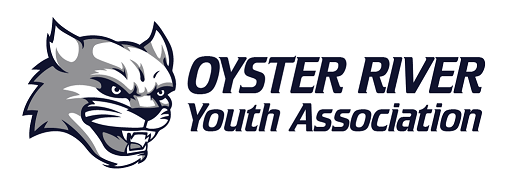 Advisory Group (AG) Applicant Questionnaire:
Please fill out this questionnaire openly and honestly and return to Matthew Glode by July 24th, 2017 to be considered for an AG position.   Please add your answers below, in Word, and return via an attachment to an email.  Basics:
Name | 
Cell | 
Sport for AG consideration |
Child in program (if any) |Why are you interested in being on this AG?What potential AG position do you feel you could positively influence and why?What relevant experience do you have to provide a positive influence on the AG?Do you have the time to commit to being an AG member, especially a few months prior & into the season?Will you be able to work positively & constructively with other AG members and the ORYA Director even if they disagree with you? Do you have any goals for the program if you were selected for an AG position?Please provide at least one reference (name, phone, email, relation) not currently affiliated with the ORYA sport in question.Once all submissions are collected & considered after the submission deadline the ORYA Director will contact all applicants to inform him/her if they are being considered for an AG position.  Not all applicants will be placed on the AG.  